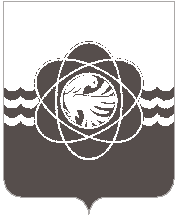 П О С Т А Н О В Л Е Н И Еот 20.03.2019 № 293О внесении изменений в постановление Администрации муниципального образования «город Десногорск» Смоленской области от 09.03.2016 № 204 «Об утверждении состава оргкомитета по подготовке городского пляжа к купальному сезону на территории муниципального образования «город Десногорск» Смоленской области»В связи с кадровыми изменениямиАдминистрация муниципального образования «город Десногорск» Смоленской области постановляет:1. Внести в постановление Администрации муниципального образования «город Десногорск» Смоленской области от 09.03.2016 № 204 «Об утверждении состава оргкомитета по подготовке городского пляжа к купальному сезону на территории муниципального образования «город Десногорск» Смоленской области» (в ред. от 25.05.2016 № 524, от 31.03.2017 № 286, от 30.03.2018 № 290) следующие изменения:1.1. Исключить из состава оргкомитета по подготовке городского пляжа к купальному сезону на территории муниципального образования «город Десногорск» Смоленской области:- Капустянскую Любовь Михайловну;- Кудлаеву Галину Фёдоровну;- Кулакову Марину Геннадьевну.1.2. Включить в состав оргкомитета по подготовке городского пляжа к купальному сезону на территории муниципального образования «город Десногорск» Смоленской области:- Котухова Евгения Николаевича – председателя Комитета по городскому хозяйству и промышленному комплексу Администрации муниципального образования «город Десногорск» Смоленской области – председателем оргкомитета;- Кротова Владимира Анатольевича – и.о. главного врача Федерального государственного бюджетного учреждения здравоохранения «Центр гигиены и эпидемиологии № 135 Федерального медико-биологического агентства России» – членом оргкомитета;- Челядину Наталью Анатольевну – специалиста 1 категории по ЖКХ отдела строительства и ремонтов Комитета по городскому хозяйству и промышленному комплексу Администрации муниципального образования «город Десногорск» Смоленской области - членом оргкомитета.2. Отделу информационных технологий и связи с общественностью (Н.В. Барханоева) разместить настоящее постановление на официальном сайте Администрации муниципального образования «город Десногорск» Смоленской области в сети Интернет.3. Контроль исполнения настоящего постановления возложить на председателя Комитета по городскому хозяйству и промышленному комплексу Администрации муниципального образования «город Десногорск» Смоленской области Е.Н. Котухова.Глава муниципального образования«город Десногорск» Смоленской области                     	          	     А.Н. Шубин